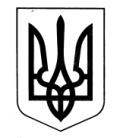 УКРАЇНАЗОЛОЧІВСЬКА СЕЛИЩНА РАДАВІДДІЛ ОСВІТИ, МОЛОДІ ТА СПОРТУН А К А З04.01.2019                                           Золочів                                           № 19Про затвердження графіка      щорічних основної і додаткової відпусток  керівниківвідділу освіти, молоді та спорту Золочівської селищної радина 2019 рік       Відповідно до Закону України „Про відпустки ”, Закону України «Про місцеве самоврядування в Україні»НАКАЗУЮ:    1.  Затвердити графік щорічних основної і додаткової відпустоккерівників  відділу  освіти, молоді та спорту  Золочівської селищної ради  на 2019 рік:2.Контроль за виконанням наказу  залишаю за собою.Начальник  відділу освіти, молоді та спорту				                              В.НаговіцинаБорох, 5-04-13ГРАФІКщорічних основної і додаткової відпусток  керівниківвідділу освіти, молоді та спорту Золочівської селищної ради на 2019 рікЗаступник начальника відділу освіти, молоді та спорту				          Л.Широкова	                             ПОГОДЖЕНО Голова первинної профспілкової організації відділу освіти,молоді та спортуЗолочівської селищної ради______________ І.В. Шула«04» січня 2019рЗАТВЕРДЖЕНО Начальник відділу освіти, молоді та спортуЗолочівської селищної ради_____________В.О.Наговіцина«04» січня 2019р№Прізвище, ім’я, по батьковіПосадаВид відпустки(кількість днів)Вид відпустки(кількість днів)ПочатокКінецьЗа періодПідпис№Прізвище, ім’я, по батьковіПосадаОсновнаДодатковаПочатокКінецьЗа періодПідпис1ШирокооваЛюбов БорисівнаЗаступник начальника відділу освіти, молоді та спорту30701.07.201901.10.201911.10.201920.07.201910.10.201917.10.201930.08.2018-29.08.20192Олійник Зоя ІванівнаГоловний спеціаліст відділу освіти, молоді та спорту 301501.07.201931.07.201930.07.201914.08.201930.08.2018-29.08.20193Борох Юлія ЮріївнаГоловний спеціаліст відділу освіти, молоді та спорту301113.05.201917.06.201911.06.201927.06.201930.08.2018-29.08.2019